Начало формыКонец формыНачало формыКонец формыКардиохирургия, Консультативно-диагностическая медицинская помощь детскому населению – по специальностям Действителен 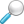 002 экспертиза временной нетрудоспособности, Экспертиза Действителен 003 Aкушерство и гинекология, Консультативно-диагностическая медицинская помощь детскому населению – по специальностям, Педиатрия: общая, Невропатология, Кардиология, Ревматология, Нефрология, Эндокринология, Аллергология (иммунология), Гематология, Хирургия общая, Оториноларингология, Офтальмология, Урология, Травматология и ортопедия, Стоматология Действителен 004 Гастроэнтерология, Консультативно-диагностическая медицинская помощь детскому населению – по специальностям, Нейрохирургия Действителен 005 Медицинская реабилитология, Педиатрия, Стационарная медицинская помощь детскому населению– по специальностям, Невропатология, Кардиология, Ревматология, Нефрология, Эндокринология, Гематология, Хирургия общая, Нейрохирургия, отоларингология, Урология, Травматология и ортопедия, Анестезиология и реаниматология Переоформлен (недействителен) 006 Доврачебная помощь, Первичная медико-санитарная помощь, Рефлексотерапия, Традиционная медицина, Клиническая лабораторная диагностика, Диагностика Переоформлен (недействителен) 007 Трансфузиология, Стационарная медицинская помощь детскому населению– по специальностям Действителен 008 Онкология, Консультативно-диагностическая помощь, Амбулаторно-поликлиническая помощь детскому населению по специальностям, Педиатрия, Стационарозамещающая помощь детскому населению по специальностям, Общая хирургия, Оториноларингология Действителен 009 Бактериологические, Лабораторная диагностика, Консультативно-диагностическая помощь, Амбулаторно-поликлиническая помощь детскому населению по специальностям, Биохимические, Общеклинические, Рентгенологическая, Диагностика, Ультразвуковая, Функциональная, Эндоскопическая, Доврачебная, Первичная медико-санитарная помощь, Рентгенологическая, Диагностика, Стационарная помощь детскому населению – по специальностям, Ультразвуковая, Функциональная, Эндоскопическая, Бактериологические, Лабораторная диагностика, Биохимические, Общеклинические, Рефлексотерапия, Традиционная медицина Действителен 010 Педиатрия, Стационарная помощь детскому населению – по специальностям, Невропатология, Кардиология, Ревматология, Нефрология, Эндокринология, Гематология, Нейрохирургия, Оториноларингология, Урология, Травматология и ортопедия, Анестезиология и реаниматология, Торакальная, Общая хирургия, Абдоминальная, Колопроктология, Физиотерапия, Медицинская реабилитология, восстановительное лечение, Массаж Действителен 011 Челюстно-лицевая, Стационарная помощь детскому населению – по специальностям Действителен 012 Челюстно-лицевая, Консультативно-диагностическая помощь, Амбулаторно-поликлиническая помощь детскому населению по специальностям Действителен 013 Онкология, Стационарная медицинская помощь детскому населению– по специальностям Действителен 014 Пульмонология, Стационарная помощь детскому населению – по специальностям, Пульмонология, Консультативно-диагностическая помощь, Амбулаторно-поликлиническая помощь детскому населению по специальностям, Пульмонология, Стационарозамещающая помощь детскому населению по специальностям Действителен 015 Физиотерапия, Медицинская реабилитология, восстановительное лечение, Консультативно-диагностическая помощь, Амбулаторно-поликлиническая помощь детскому населению по специальностям, Массаж, Лечебная физкультура, Физиотерапия, Медицинская реабилитология, восстановительное лечение, Стационарная помощь детскому населению – по специальностям, Массаж, Лечебная физкультура, Физиотерапия, Медицинская реабилитология, восстановительное лечение, Стационарозамещающая помощь детскому населению по специальностям, Массаж, Лечебная физкультура Действителен 016 Педиатрия, Консультативно-диагностическая помощь, Амбулаторно-поликлиническая помощь детскому населению по специальностям, Педиатрия, Стационарозамещающая помощь детскому населению по специальностям, Педиатрия, Стационарная медицинская помощь детскому населению– по специальностям Действителен 017 Инфекционные болезни, Стационарная медицинская помощь детскому населению– по специальностям, Инфекционные болезни, Консультативно-диагностическая помощь, Амбулаторно-поликлиническая помощь детскому населению по специальностям, Инфекционные болезни, Стационарозамещающая помощь детскому населению по специальностям Действителен 018 Анестезиология и реаниматология, Стационарная помощь детскому населению – по специальностям, Анестезиология и реаниматология, Консультативно-диагностическая помощь, Амбулаторно-поликлиническая помощь детскому населению по специальностям, Анестезиология и реаниматология, Стационарозамещающая помощь детскому населению по специальностям Действителен 019 Нефрология, Консультативно-диагностическая помощь, Амбулаторно-поликлиническая помощь детскому населению по специальностям Действителен 020 Невропатология, Консультативно-диагностическая помощь, Амбулаторно-поликлиническая помощь детскому населению по специальностям Действителен 021 Пульмонология, Консультативно-диагностическая помощь, Амбулаторно-поликлиническая помощь детскому населению по специальностям Действителен 022 Кардиология, Консультативно-диагностическая помощь, Амбулаторно-поликлиническая помощь детскому населению по специальностям, Эндокринология, Гематология Действителен 023 Трансфузиология, Стационарная медицинская помощь детскому населению– по специальностям, Травматология -ортопедия, Консультативно-диагностическая помощь, Амбулаторно-поликлиническая помощь детскому населению по специальностям, Функциональная, Диагностика Действителен 024 Оториноларингология, Консультативно-диагностическая помощь, Амбулаторно-поликлиническая помощь детскому населению по специальностям, Онкология, Общеклинические, Лабораторная диагностика, Рентгенологическая, Диагностика, Общеклинические, Лабораторная диагностика, Стационарозамещающая помощь детскому населению по специальностям, Рентгенологическая, Диагностика, Рентгенологическая, Диагностика, Стационарная помощь детскому населению – по специальностям, Общеклинические, Лабораторная диагностика, Детская хирургия (неонатальная хирургия) Действителен 